									          06/ 10 /2017 						                              	       Cuma Saat:18.0002/10/2017 TARİHLİ GÜNDEMİN DEVAMI 1.Komisyonlardan gelen raporlar.(78/2017)- Yürürlükteki 1/1000 ölçekli uygulama imar planında otopark alanı olarak belirlenen, Devrim Mahallesi 15009 ve 15031 no.lu imar adaları arasında kalan alanının E=2.00, Yençok=2 kat yapılaşma koşullu BHA (Sosyal tesis alanı) olarak belirlenmesi şeklindeki plan değişikliği  oybirliği ile uygun bulunarak 5216 sayılı Yasanın 7 maddesinin (b) bendine göre işlem yapılmasına ilişkin İmar ve Çevre Komisyonu Raporu.(50/2017)- Belediyemiz sınırları içerisinde bulunan Esenyalı Mahallesi 119/1 Sokak  ile 119/2 Sokak kesişiminde bulunan parka, 5393 sayılı Belediye Kanununun 18.maddesinin (n) fıkrası ve aynı Yasanın 81.maddesi hükümlerine istinaden “Şair Yalçın BENLİCAN” isminin verilmesine ilişkin Hukuk – Çevre - Kültür ve Turizm – Yerel Gündem 21 Komisyonu  Raporu.2.Komisyonlara havale edilip sonuçlanmayan önergeler.(159/2016)- İlçemiz sınırları içerisinde engellilerimizin (bir diğer adlandırma ile başaranlar) yaşam standartlarını yükseltmek amacı ile “Başaranlar Merkezi” kurulması için gereken çalışmaların yapılması hk. (Plan ve Bütçe – Engelliler -  Kadın Erkek Eşitliği Komisyonu)(11/2017) –  İlçemizde var olan tüm pazaryerlerinin  hijyen koşullarının geliştirilmesi ve daha yetkin hale getirilmesi için yapılması gerekenlerin meclis tarafından araştırılarak gereğinin  yapılması hk. (Esnaf – Pazaryerleri Komisyonu)(12/2017)- Belediyemiz bünyesinde  kadının iş yaşamına daha kolay katılımı ve karşılaşabileceği sorunların üstesinden gelebilmesi için eğitim programları ve çalışmalarının oluşturulması, bu eğitim programlarının ve çalışmaların sonucunda edinilen  sonuçların ve kazanımların Meclisimize bir rapor olarak sunulması için ve gerekli çalışmaların yapılması hk. (Kadın Erkek Eşitliği – Avrupa Birliği ve Dış İlişkiler Komisyonu)(13/2017)- İlçemizde bulunan engelli vatandaşlarımızın birliktelik ve kurumsal anlamda daha iyi şartlarlarda spor faaliyetlerine uğraşması için, Belediyemiz bünyesinde “Başaranlar  Engelli Spor Kulübü” kurulması ve bu konuda gerekli çalışmaların yapılması hk.  (Engelliler – Sağlık – Spor – Plan ve Bütçe Komisyonu)(14/2017)– İlçemizde bulunan engelli vatandaşlarımızın gelecek yaşamlarını şekillendirmelerini yardımcı olmak amacı ile, belediyemiz bünyesinde bulunan gençlik merkezimizde başta “KPSS” olmak üzere girecekleri sınavlar için  danışmanlık ve destek verilmesi için bir birim kurulması ve bu konuda gerekli çalışmaların yapılması hk. (Burs Eğitim- Engelliler Komisyonu) (32/2017)- Jeolojik – jeoteknik ve analitik etütleri tamamlanan, kuzeyde  5044 ve 5021 Sokaklar  güneyde 3962/23, 5044 ve 5121 Sokaklar, doğuda Sırrı Atalay Caddesi  ve batıda 540 hektar Riskli Alan ile sınırı tarif edilen, Peker ve İhsan Alyanak Mahallelerinin bir kısmını  kapsayan yaklaşık 32 hektarlık alanda, Etüd Proje Müdürlüğü tarafından hazırlanan 1/1000 ölçekli 3. Etap 1. Alt Bölge Peker Mahallesi ve Civarı Revizyon İmar Planı önerisinin değerlendirilmesi hk. (İmar Komisyonu)(33/2017)- Jeolojik – jeoteknik ve analitik etütleri tamamlanan, kuzeyde  4951 ve 4240 Sokaklar, güneyde 4957, 3962/23, 5044 ve 5121 Sokaklar, doğuda Sırrı Atalay Caddesi ve batıda 540 hektar Riskli Alan ile sınırı tarif edilen, Abdi İpekçi Mahallesi, İhsan Alyanak ve Peker Mahallelerinin bir kısmını kapsayan yaklaşık 78 hektarlık alanda Etüd Proje Müdürlüğü tarafından hazırlanan 1/1000 ölçekli 3. Etap 2. Alt Bölge Abdi İpekçi, İhsan Alyanak Mahallesi ve Civarı Uygulama İmar Planı önerisinin  değerlendirilmesi hk. (İmar Komisyonu.)(37/2017)- İzmir bütününde uygulanmakta olan, gerek 6306 Kanun kapsamında, gerekse 5393  sayılı Kanunun 73. Maddesi kapsamında olan kentsel dönüşüm projelerinin zaman içerisinde uygulanması ile ilgili aşamaların izlenmesi, karşılanan sorunların tespiti  ve ilçemizdeki uygulamalarda karşılaştırılması ve çözüm önerilerinin geliştirilmesi  hk. (Yerel Gündem 21  – Çevre- Kentsel Dönüşüm Komisyonu) (41/2017)-  Belediyemiz lehine 2981/3290 sayılı Yasa kapsamında tesis edilen ipotek bedellerinin; Encümenimizin kararıyla güncellenmiş değerleri üzerinden ödenen taksit oranlarında düşülerek, kalan bedel üzerinden defaten ödenmesi, hak sahipleri tarafından talep edilmesi halinde ise, güncellenen ipotek bedelinin tapuya işletilmesi, güncel bedelden ödenen taksit oranında düşüldükten sonra kalan kısmına taksit süresince kanuni faiz işletilerek, kanuni faiz + ipotek bedelinin, maksimum 12 ayda taksitler halinde ödenmesi hususunda taahhütname alınarak ipotek bedelinin taksitle tahsil edilip edilmeyeceği hususunda  Meclis Heyetince karar alınması hk. (Hukuk Komisyonu.) (47/2017)-  Karabağlar Belediyesi sınırları içerisindeki mahallerde kültür, sanat, turizm faaliyetlerine yönelik taleplerin ve beklentilerin araştırılarak değerlendirilmesi hk. (Kültür ve Turizm – Yerel Gündem 21 Komisyonu) (59/2017)- Gediz Elektrik Dağıtım A.Ş. tarafından, Karabağlar, Yunus Emre Mahallesi, 21M IV c pafta, 4234 Sokak üzerinde  bulunan alanda ve  Kazım  Karabekir  Mahallesi, 22M IV d pafta, 9009 ve 9009/6 Sokakların kesişimi üzerindeki yeşil alanda belirlenen yeraltı trafolarının test raporları olmadığı, maliyetlerinin fazla olması, arıza-bakıma müdahale anlamında işletme kabiliyetinin olmaması ve olası tehlike anında acil kaçış imkanı sınırlı olduğundan, iş güvenliği anlamında sıkıntı yaşanabileceğinden bahisle yerüstü trafo yeri olarak 1/1000 ölçekli uygulama imar planı paftalarına işlenmesi şeklindeki plan değişikliği talebi hk. (İmar Komisyonu.)(66/2017-) İlçemizdeki kültürel çeşitliliğin ortaya çıkarılarak harmanlanacağı “Kültürel Çeşitlilik” kavramının ön plana çıktığı bir kültürlerarası lezzet festivali düzenlenmesi için gerekli çalışmaların yapılması hk. (Kadın – Erkek Eşitliği, Avrupa Birliği ve Dış İlişkiler, Kültür ve Turizm Komisyonu)  (76/2017)-İzmir Doğalgaz Dağıtım A.Ş. tarafından, Maliyeciler Mahallesi, 177/20 sokak üzerinde, yürürlükteki 1/1000 ölçekli uygulama imar planında otopark olarak ayrılmış alanda, 1 adet 3 m. x 4 m. = 12 m² yüzölçümüne sahip doğalgaz bölge regülatörü yeri ayrılması şeklinde plan değişikliği talebi hk.  (İmar Komisyonu)02/10/2017 TARİHİNDEKOMİSYONLARA HAVALE EDİLEN ÖNERGELER (218/2017)– 5393 Sayılı Belediye Kanunu’nun 41.maddesi gereğince hazırlanan 2018 Yılı Performans Programı hk. (Plan ve Bütçe Komisyonu)(219/2017)- 5393 Sayılı Belediye Kanunu’nun 61. ve 62.maddeleri gereğince hazırlanan 2018 Mali Yılı ve izleyen iki yılın bütçe tasarısı ve ekli tarife cetvelleri hk. (Plan ve Bütçe Komisyonu)(221/2017)–Şırnak’ın Uludere İlçesine bağlı Şenova’da helikopter kazasında şehit olan jandarmanın ilk kadın komutanı Yarbay Songül YAKUT’un isminin Karabağlar’da yaşatılması hk. (Hukuk – Çevre – Kültür ve Turizm – Yerel Gündem 21 Komisyonu)(222/2017)-Belediyemizin kadın futbolu branşında girişimde bulunarak örnek teşkil etmesi adına takım sporlarında ve spor okullarında branş açılması talebi hk. (Spor-Kadın Erkek Eşitliği Komisyonu)(223/2017)-11/08/2017 Tarihinde hain terör örgütü tarafından şehit edilen Eren BÜLBÜL’ün isminin Gülyaka Mahallesinde  3023 Sokakta bulunan parka verilmesi hk. (Çevre-Hukuk Komisyonu)3.   Dilek ve temenniler.4.   Toplantıya katılamayan üyelerin mazeretlerinin görüşülmesi.  5.    Meclis toplantı gün ve saatinin tespiti.  ,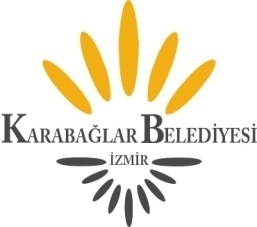 KARABAĞLAR BELEDİYE MECLİSİ